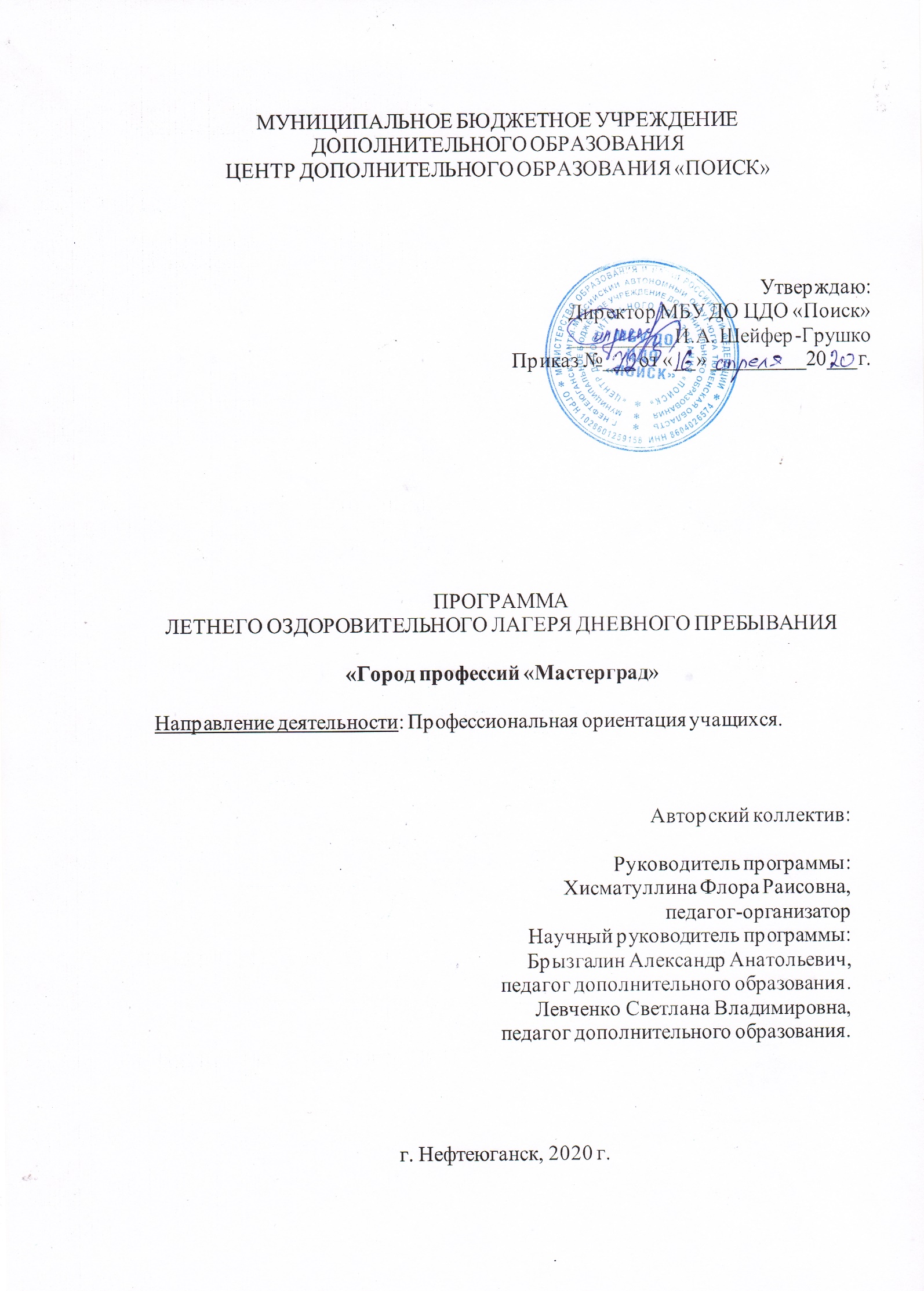 ИНФОРМАЦИОННАЯ КАРТА ПРОГРАММЫ ПОЯСНИТЕЛЬНАЯ ЗАПИСКАПолное наименование учреждения: Муниципальное бюджетное учреждение дополнительного образования «Центр дополнительного образования «Поиск».Сокращенное наименование: МБУ ДО ЦДО "Поиск".Место нахождения: 628310, ХМАО – Югра, Тюменская область, г. Нефтеюганск, 16а мкр., стр.84, помещение №2.Режим работы МБУ ДО ЦДО "Поиск»: с 8.00 часов до 20.00 часов без перерыва и выходных, исключая нерабочие праздничные дни.Контактная информация: факс: 8(3463) 24-60-74- приемная, e-mail: poisk_ugansk@mail.ru. Официальный сайт http://poiskugansk.ruУровень образования - для детей и взрослых.Форма обучения - очная.Нормативные сроки обучения - 1 год.​           Численность учащихся по реализуемым образовательным программам за счет бюджетных ассигнований федерального бюджета, бюджетов субъектов Российской Федерации, местных бюджетов и по договорам об образовании за счет средств физических и (или) юридических лиц - 1406 учащихся​.             Языки, на которых осуществляется образование – русский.            Финансирование образовательного процесса осуществляется из средств местного бюджета. Материально-техническая база:                 МБУ ДО ЦДО "Поиск" для организации образовательного процесса имеет 18 учебных кабинетов общей площадью 644 м2, есть кабинет информатики, актовый зал.Общая площадь (м2) – 2089 м2;Площадь учебных кабинетов (м2) – 644 м2;Площадь актового зала (м2) – 175 м2;Аудио – видео – оргтехника (ед.) – 65 ед.;Музыкальное оборудование (ед.) – 19 ед.;Электроизмерительные приборы (ед.) – 22 ед.;Станочное оборудование (ед.) – 36 ед.           Во всех кабинетах имеется доступ в сеть Интернет по технологии FTTx "Безлимитный» - 10 Мбит/с. 6144 кбит/с скорость подключения входящего и исходящего канала.           В учреждении МБУ ДО ЦДО "Поиск" отсутствует доступ к электронным образовательным ресурсам обучающихся, в том числе инвалидов и лиц с ограниченными возможностями здоровья            Наличие библиотеки, спортивных сооружений, общежитий, медицинского кабинета, пунктов питания для обучающихся, в том числе для инвалидов и лиц с ограниченными возможностями здоровья: не предусмотрены и не финансируются.           Отдельных зданий, строений, сооружений, помещений и территорий, используемых для осуществления образовательного процесса - не имеется.           В Центре дополнительного образования "Поиск" для проведения занятий по программам для детей с ограниченными возможностями здоровья выделяется помещение, отвечающее санитарно-гигиеническим требованиям: сухое, светлое, с естественным доступом воздуха, хорошо налаженной вентиляцией, площадью (каб. № 304-40 кв.м., каб. № 308-39,9 кв.м.). Для реализации программ педагогами разработаны учебно-методические комплексы, включающие дидактический материал и методические разработки, раздаточный материал и наглядные пособия:учебный стенд;образцы изделий;исследовательская работа "Пластика из соленого теста";банк методических разработок;банк компьютерных презентаций.Вход в здание оборудован пандусом. ​В учреждении соблюдается питьевой режим.          В учреждении созданы условия для охраны здоровья обучающихся, в том числе инвалидов и лиц с ограниченными возможностями здоровья. Имеется план мероприятий по профилактике травматизма обучающихся.      Основные направления деятельности:Социально-педагогическоеНаучно-техническоеКультурологическоеХудожественно-эстетическоеПредпосылки к реализации программы и запросы Выводы:           Профессиональная ориентация учащихся является важным условием социализации личности ребёнка и ее гражданского становления. Её необходимость заключается в наличии запроса как со стороны детей и родителей, так и со стороны нашего учреждения, общества и государства.            Таким образом, для выполнения запроса нам необходимо организовать лагерь с дневным пребыванием детей и реализовать программу «Город профессий «Мастерград».АКТУАЛЬНОСТЬ/ЗНАЧИМОСТЬ           В жизни каждый из нас совершает два самых важных выбора: выбор личных отношений и выбор профессии. Именно они и обуславливают удовлетворенность жизнью.На сегодняшний день профориентация школьников – это одна из самых обсуждаемых тем. Выбор профессии необычайно важен для детей школьного возраста, ведь он определит их дальнейшую жизнь, вот почему этому вопросу стоит уделить максимум внимания. Таким образом программа «Город профессий Мастерград» имеет особую актуальность.           Летние каникулы составляют значительную часть свободного времени учащихся. Данный период как нельзя более благоприятен для развития их творческого потенциала, совершенствования личностных возможностей, приобщения к ценностям культуры, вхождения в систему социальных связей, воплощения собственных планов, удовлетворения индивидуальных интересов в личностно значимых сферах деятельности.            Одной из главных задач политики органов местного самоуправления города Нефтеюганска является создание оптимальных условий для полноценного отдыха, занятости и оздоровления максимального количества детей и подростков. Поэтому функционирование лагеря с дневным пребыванием детей и реализация программы «Город профессий «Мастерград» является очень актуальным для города.             Актуальность программы также заключается в наличии запроса как со стороны детей и родителей, так и со стороны нашего учреждения, общества и государства на получение услуг и осуществление деятельности по профессиональной ориентации учащихся. ОСНОВНОЕ СОДЕРЖАНИЕ ПРОГРАММЫЦель:Создание благоприятных условий для укрепления здоровья и организации досуга учащихся, развитие творческого и интеллектуального потенциала личности, ее индивидуальных и коммуникативных способностей и дарований, творческой активности с учетом собственных интересов, наклонностей и возможностей через знакомство с профессиями. Задачи:Образовательные:расширить знания учащихся о Мире профессий;изучить функционал различных профессий, предметы и атрибуты труда;изучить взаимосвязи профессии с другими профессиями и отраслями;изучить профессионально важные качества и их соотношение с личными качествами ученика;способствовать переходу учащихся из стадии любопытства в стадию вовлечения, с последующим переходом в стадию «направления»: от теории к практике;помочь в прохождении основных этапов самоопределения: изучения самого себя, своих качеств, склонностей, способностей;повысить мотивацию к учебе через осмысление и осознание практической пользы от изучаемых предметов.Развивающие:способствовать личностному развитию учащихся через участие в коллективной творческой деятельности;продолжить развитие навыков проектной работы;способствовать развитию умения поиска новой информации и самостоятельного получения знаний учащихся о Мире профессий;развивать навыки самопрезентации как залог начала успешной трудовой деятельности.Воспитательные:способствовать формированию уважительного отношения к разным видам профессионального труда и людям труда через приобщение к миру профессий;ориентировать личность на самовоспитание, саморазвитие, самореализацию; воспитывать бережное отношение к собственному здоровью, отказ от вредных привычек;воспитывать правильное отношение к обеспечению безопасности жизнедеятельности в повседневной жизни. Идея программы и обоснование выбора сюжета игры:          Программа лагеря реализуется через организацию и проведение деловой игры: в раннем возрасте широкое распространение получают сюжетно-ролевые игры, которые имеют профессионально ориентированный характер. Дети любят играть, присваивая себе роли врача, учителя, продавца, банкира и др. В ходе деловой игры, учащиеся получают знания о труде взрослых и проходят первоначальные трудовые пробы – выполнение несложных действий присущих той или иной профессии (продажа товаров, оказание услуг, работа в банке, уход за растениями, изготовление изделий, поделок и т.д.).          Результатом профессионально-ролевых игр становится «самоопределение» младших школьников на основе различения видов труда и сравнения разных профессий. Осознание ребенком своих способностей и возможностей на базе полученного опыта игровой и трудовой деятельности приводит к формированию представлений о желаемой профессии. Такая деятельность способствует развитию воображения детей как воссоздающего, так и продуктивного (творческого) характера. На основе этой способности происходит обогащение представления о содержании различных видов труда, формируется умение понимать условность отдельных событий, воображать себя в определенной профессии. У ребенка появляются профессионально окрашенные фантазии, которые окажут в будущем большое влияние на профессиональное самоопределение личности.Сюжет игры:           Погружение в игру осуществляется с момента начала смены. Ребята каждого отряда - это представители различных профессий, представляющие учреждения, предприятия, научные центры и т.д., города МастерГрада. Все учреждения работают и трудятся во благо города, поставляя для этого свои ресурсы.           В городе все строго соблюдают законы, прописанные в Уставе города «МастерГрада». Но не потому, что боятся наказания, а потому, что все городские правила просты и разумны, и их выполнение делает жизнь каждого человека удобной и безопасной.          Главное, что характеризует жителей МастерГрада, - личностное развитие, желание самосовершенствоваться, учиться, постигать новое. Это такие нравственные качества как доброта, дружелюбие, уважение к труду, к законам и традициям Города и его жителям.             В учреждениях МастерГрада движение по служебной лестнице осуществляется в соответствии с Табелью о рангах. Это городской закон, который определяет порядок получения профессиональных ступеней – от ученика к подмастерью, от подмастерья к мастеру. Жители города Мастерград постепенно овладевают мастерством, и им присваиваются звания в зависимости от участия в мероприятиях лагеря, личного и коллективного вклада в выполняемую работу.            В городе есть своя денежная единица – «Золотой талант». Правом денежной эмиссии (выпуск денежной массы) обладает столичный Банк МастерГрада. Золотые таланты можно заработать, выполняя полезную для Города работу (организация и проведение КТД, индивидуальная и групповая проектная деятельность, организация и проведение общественно-полезных и значимых акций, участие в мероприятиях лагеря, личный и коллективный вклад в выполняемую работу и т.д.).              Свои «золотые таланты» работники учреждений могут тратить на покупку товаров и услуг, развлечения (например, во время деловой экономической игры «Как заработать миллион?») благотворительность и т.д..             «Золотые таланты» можно вкладывать в повышение профессиональной квалификации. Чем больше специалисты учреждений потратили на повышение своей квалификации, тем выше они продвинулись по служебной лестнице, тем больший доход получило учреждение.           Для организации самоуправления в лагере  в начале смены проводится деловая игра «Выборы в Совет города МастерГрада», где путём голосования от каждого отряда избирается представитель в Совет города. Из числа избранных представителей формируется высший орган власти в лагере «Город профессий МастерГрад» – Совет города. Руководит Советом Глава города, избранный всенародным голосованием из числа членов Совета города. Совет города координирует и контролирует работу всех отрядов, решает текущие вопросы. На заседании проводится подведение итогов за день, в случае необходимости заслушивается отчет о жизнедеятельности отрядов, проходит распределение заработанных «золотых талантов». Совет может снять с отряда «золотые таланты» (штраф) за нарушение Устава города.          Начисление и снятие «золотых талантов» проходит по специально разработанной схеме. Совет города имеет право вносить дополнения в схему начисления/снятия «золотых талантов».             В ходе лагерной смены каждый отряд разработает и проведёт с участниками лагеря коллективное творческое дело (КТД) по одной или нескольким профессиям. Профессия выбирается в добровольном порядке в начале смены.           В ходе работы лагерной смены воспитанники лагеря разрабатывают и реализуют исследовательские проекты, представляют продукт проектной деятельности. По окончании смены состоится фестиваль исследовательских проектов «Мой вклад в развитие города профессий МастерГрада», на котором будут представлены лучшие индивидуальные и групповые проекты отрядов (учреждений, центров, предприятий).             По итогам смены Совет города назовёт лучший отряд (учреждение, научный центр, предприятие и т.д), представившее лучшее КТД, лучший проект и заработавшее больше всех «золотых талантов». Данные жители города будут награждены грамотами и благодарственными письмами, призами и подарками.             Воспитателям, вожатым, воспитанникам лагеря, особо отличившимся во время работы лагерной смены, Совет города присуждает особый титул «Почётный гражданин города профессий МастерГрада».  Используемые методики: Технология личностно-ориентированного обучения - максимальное развитие индивидуальных познавательных способностей ребенка на основе использования имеющегося у него опыта жизнедеятельности.Технология индивидуального обучения (адаптивная) – технология обучения, при которой индивидуальный подход и индивидуальная форма обучения являются приоритетными. Технология группового (коллективного) обученияАвторы – В.К. Дьяченко, И.Б. Первин, М.Д. Виноградова, Н.Е. Щуркова.Главная цель технологии – формирование навыков совместной деятельности учащихся и активизация учебного процесса по предмету. В рамках групповой технологии, учащиеся делятся на группы (постоянные, временные, однородные, разно уровневые и т.д.) для выполнения конкретных учебных задач, далее каждая группа получает задание и выполняет его сообща, достигая определенного результата.Процесс групповой работы проходит три стадии:1) Подготовка к выполнению задания (формирование групп, инструктаж по выполнению будущей работы, постановка проблемы, раздача дидактического материала)2) Групповая работа (знакомство с розданным материалом, распределение задач в группе, индивидуальная работа с материалом, обсуждение полученных результатов и подведение общих итогов работы всей группы). Задание для всех групп может быть одинаковым, а может быть разным для различных групп.3) Заключительная часть (подводятся итоги работы всех групп, делается общий вывод, анализируется достижение поставленной цели)Роль педагога сводится к подготовке необходимого дидактического материала, в выводе учащихся на проблему, контроль над деятельностью групп, оказание необходимой помощи в процессе работы, улаживание споров, подведение общих итогов.Технология коллективной творческой деятельности:Автор технологии И.П. Иванов - доктор педагогических наук, академик Российской академии образования, профессор. Данная методика предполагает широкое участие каждого в выборе, разработке, проведении и анализе коллективных дел. Поэтому в методике коллективной творческой деятельности действует закон четырех «С», когда дети:сами придумывают;  сами планируют;  сами организуют;сами оценивают проведённое дело.  Каждому предоставляется возможность определить для себя роль, характер участия и свою ответственность в деле. В процессе КТД ребята приобретают навыки общения, учатся работать, делить успех и ответственность с другими, узнают друг о друге много нового. Таким образом, параллельно идут два важных процесса: формирование и сплочение коллектива, и формирование личности школьника, развитие тех или иных качеств личности. В процессе коллективной работы происходит взаимодействие людей разных возрастов. Во время планирования и организации КТД взрослые и дети приобретают большой организаторский опыт, каждый может подать идею, предложить новый способ действия, взяться за реализацию определенного этапа коллективного творческого дела.Технология проектного обученияТехнология проектной деятельности основывается на методологических подходах Д. Дьюи, У.Х. Килпатрика, В.Н. Шульгина, М.В. Купенина, Б.В. Игнатьева и др.; современных ученых, исследователей – Е.С. Палат, В.Д. Симонентко, Г.И. Кругликов, В.В. Гузеев и др.Метод проектов - совокупность учебно-познавательных приемов, которые позволяют решить ту или иную проблему в результате самостоятельных действий, учащихся с обязательной презентацией этих результатов. Это педагогическая технология, интегрирующая в себе исследовательские, поисковые, проблемные методы, творческие по своей сути.Цель проектного обучения – обеспечить учащимся возможность и необходимость самостоятельно мыслить, находить и решать проблемы, привлекая для этой цели:• знания из разных областей;• способность прогнозировать результаты и возможные последствия;• умение устанавливать причинно-следственные связиВ основе метода проектов лежит развитие познавательных навыков учащихся, умений самостоятельно конструировать свои знания и ориентироваться в информационном пространстве, развитие критического мышления.Метод проектов всегда ориентирован на самостоятельную деятельность учащихся — индивидуальную, парную, групповую, которую учащиеся выполняют в течение определенного отрезка времени.Игровые технологииИгровые технологии обладают средствами, активизирующими и интенсифицирующими деятельность учащихся. В их основу положена педагогическая игра как основной вид деятельности, направленный на усвоение общественного опыта. Авторы: Б.Н. Никитин, Л.А. Венгер, А.П. Усова, В. Н. Аванесова.Чаще всего на занятиях применяется деловая игра. Она используется для решения комплексных задач усвоения и закрепления нового материала, развития творческих способностей, формирования общеучебных умений, даёт возможность учащимся понять и изучить учебный материал с различных позиций.В учебном процессе применяются различные модификации деловых игр: имитационные, ролевые игры, арт-театр.Имитационные игрыНа занятиях имитируется деятельность какой-либо организации, предприятия или его подразделения, например, профсоюзного комитета, совета наставников, отдела, цеха, участка и т.д. Имитироваться могут события, конкретная деятельность людей (деловое совещание, обсуждение плана, проведение беседы и т.д.) и обстановка, условия, в которых происходит событие или осуществляется деятельность (кабинет начальника цеха, зал заседаний и т.д.). Сценарий имитационной игры, кроме сюжета события, содержит описание структуры и назначения имитируемых процессов и объектов.Исполнение ролей. В этих играх отрабатываются тактика поведения, действий, выполнение функций и обязанностей конкретного лица. Для проведения игр с исполнением роли разрабатывается модель-пьеса ситуации, между учащимися распределяются роли с «обязательным содержанием».«Арт - театр». В нем разыгрывается какая-либо ситуация, поведение человека в этой обстановке. Здесь школьник должен мобилизовать весь свой опыт, знания, навыки, суметь вжиться в образ определенного лица, понять его действия, оценить обстановку и найти правильную линию поведения. Основная задача метода инсценировки - научить подростка ориентироваться в различных обстоятельствах, давать объективную оценку своему поведению, учитывать возможности других людей, устанавливать с ними контакты, влиять на их интересы, потребности и деятельность, не прибегая к формальным атрибутам власти, к приказу. Для метода инсценировки составляется сценарий, где описываются конкретная ситуация, функции и обязанности действующих лиц, их задачи.Режим дня:Прибытие и сбор детей – 08.30-08.45Зарядка - 08.45-09.00  Утренняя линейка – 09.00-09.15Завтрак – 09.15-10.00Образовательная сессия «Школа профессий» - 10.00-11.00  Работа по плану мероприятий отрядов и лагеря –11.00-12.00Проектная деятельность в «Творческих лабораториях» -12.00-13.00Обед – 13.00-14.00Отрядный огонёк (рефлексия) – 14.00-14.30Отбытие детей – 14.30 Контингент участников: Лагерь комплектуется из числа детей в возрасте от 6 до 17 лет образовательных организаций города. Количество воспитанников: 120 человек. Основное условие набора: Заявление родителей (законных представителей) + пакет необходимых документов и Медицинская справка о допуске ребёнка.ОБРАЗОВАТЕЛЬНАЯ ЗАДАЧА ДЛЯ ДЕТЕЙ             Без образовательной задачи дети не будут понимать, куда двигаться и что делать. Отсутствие образовательной задачи определяет ограниченные роли для детей в лагере - слушателей, участников, исполнителей. В этом случае воспитанники выступают лишь в роли объекта усвоения знаний.            Наличие образовательной задачи обеспечивает мотивацию ребенка к осознанной деятельности и пониманию процессов, происходящих в лагере, дает возможность детям быть инициаторами, организаторами, исследователями, изобретателями и т.д.  Воспитанники выступают в роли субъекта и получают ряд определённых компетенций, которые пригодятся им в будущей взрослой жизни.          Поэтому в начале смены перед детьми ставится образовательная задача, через решение которой они активно включаются в деятельность лагеря.Образовательная задача:          Каждый житель города МастерГрада должен стремиться к продвижению по служебной лестнице в соответствии с «Табелью о рангах». Для этого он:Активно участвует в  разработке и проведении мероприятий внутри отряда. Совместно со своим отрядным коллективом принимает активное участие в проведении коллективных общелагерных мероприятий и общественно-полезных, значимых акций.В составе отряда посещает образовательные сессии «Школы профессий». Образовательные сессии состоят из трёх занятий: Уроки безопасности;Азбука здоровья;Мир профессий. Совместно со своим отрядным коллективом принимает активное участие в разработке и проведении коллективного творческого дела (КТД) по одной или нескольким профессиям. Профессия выбирается отрядным коллективом в добровольном порядке в начале смены.Согласно своим интересам и способностям, посещает «Творческую лабораторию», где индивидуально или в составе группы занимается разработкой исследовательского проекта по выбранной теме, с последующей публичной презентацией и защитой.Профориентационные этапы и цели:1этап (Ученик): Заинтересовать и вызвать искреннее любопытство к конкретной профессии или виду деятельности:Формы и методы: расширение теоретических знаний о профессиях через обучение в «Школе профессий», профпробы, конкурсы, акции и другие мероприятия.2этап (Подмастерье): Перевести любопытство в стадию «вовлечения» - глубокого интереса и обстоятельного изучения профессии и смежных тем:Формы и методы: коллективное творческое дело по выбранной профессии, профпробы, конкурсы, акции и другие мероприятия.3этап (Мастер): Перейти в стадию «направления»: от теории к практике: Формы и методы: проектная работа в «Творческой лаборатории», презентация и защита проекта, представление «конечного продукта» и его использование в жизни лагеря. ПЛАН - СЕТКА ПРОГРАММЫПРАВИЛА/ЗАКОНЫ/ТРАДИЦИИУстав города профессий «Мастерграда»           Мы живем среди людей, в сообществе жителей города профессий «Мастерград», которое имеет свои правила поведения и законы.           В городе Мастерграде все строго соблюдают законы. Но не потому, что боятся наказания, а потому, что все городские правила просты и разумны, и их выполнение делает жизнь каждого человека удобной и безопасной. Нарушение этих правил и законов создает проблемы окружающим и ведет к конфликтам. Уважай и соблюдай законы нашего лагеря «Город профессий Мастерград» !!! Закон территории. За территорию центра самому выходить нельзя,Разные неприятности ждут вас там, друзья!Самостоятельно, самовольно покинуть территорию лагеря, отряда - значит вызвать волнение у взрослых, которые несут за каждого ответственность, вероятность попасть в опасную или неприятную ситуацию.Закон точного времени (пунктуальности). Время назначено!    Точно в срок ты приходи на встречу, дружок.  Всегда и везде быть вовремя, без опозданий. Ценим свое и чужое время.Закон вежливого поведения. Ничто не стоит так дешево и не ценится так дорого как вежливость.Закон улыбки. Доброжелательны ко всем, чаще улыбаемся. Хорошее настроение-залог здоровья и успеха.Закон равенства. В лагере все равны и имеют равные права и обязанности. Нет хороших и плохих, добрых и злых людей. Каждый человек имеет свой набор разнообразных индивидуальных качеств личности, он такой, какой есть, и имеет право на уважение. Закон полезных привычек.  Лето, юность, жизнь, спорт, и оздоровление несовместимо с вредными привычками.Закон песни, танца, приветствия, спорта, труда, сюрпризов. Ни дня без доброй песни, танца, приветствия на разных языках. Ни дня без спорта, труда, сюрпризов. Закон взаимности. «Относись к другим так, как ты хотел бы, чтобы относились к тебе».Закон любви и добра.Все живое на земле, особенно человек, нуждается в любви и хорошем отношении.Закон ответственности. Все и всегда в ответе за свои поступки, поэтому поступаем так, чтобы не стыдиться. Неразумное поведение часто ведёт к конфликтам и проблемам. Постараемся избегать этого.Закон поднятой руки. Если ведущий поднял правую руку вверх, помолчи и послушай.   Я говорю – ты молчишь, ты говоришь – я молчу.Закон дежурства. В дежурстве строгий есть порядок, иначе будет беспорядок. Закон фантазии и творчества. Фантазируй и твори, радость людям ты дари!Закон умения подчиняться.Сегодня ты в игре главный и все подчиняются тебе. Завтра ты подчиняешься другим ребятам. Хочешь руководить – научись подчиняться…Закон уважения органов самоуправления Города и его решений.Ты сам выбирал ребят в органы самоуправления Городом. Уважай их и выполняй их решения. Если считаешь, что с тобой поступили не справедливо – обращайся за помощью в Совет города.Закон учения.Учись всегда и везде. Ученье – свет. Не ученье – тьма.ДЕТИ ДОЛЖНЫ ЭТО ЗНАТЬПонятийный словарь деловой игры«Город профессий «Мастерград»«Город профессий «Мастерград» – лагерь с дневным пребыванием детей;«Золотой талант» – денежная единица, награда за успехи в лагере;Работники учреждений, предприятий, центров – дети лагеря;Учреждения, центры, предприятия – отряды лагеря;Мэр города – начальник лагеря;Совет города (Совет лагеря) -  орган самоуправления детей и взрослых;Ученик, подмастерье, мастер – профессиональные статусы жителей города:Старший мастер – профессиональный статус воспитателей лагеря.Режим дняПрибытие и сбор детей – 08.30-08.45Зарядка - 08.45-09.00  Утренняя линейка – 09.00-09.15Завтрак – 09.15-10.00Образовательная сессия «Школа профессий» - 10.00-11.00  Работа по плану мероприятий отрядов и лагеря –11.00-12.00Проектная деятельность в «Творческих лабораториях» -12.00-13.00Обед – 13.00-14.00Отрядный огонёк (рефлексия) – 14.00-14.30Отбытие детей – 14.30 Гимн лагеряЭтот лагерь самый лучший лагерь на ЗемлеПобывать здесь очень нужно и тебе и мнеНазывается он просто город «Мастерград»Он ведёт нас в Мир профессий, каждому он радЭтот лагерь, просыпаясь, смотрит в облакаГде-то там совсем недавно пряталась лунаА с утра наш гомон детский разбудил восходИ куда - то исчезает хмурый небосводЗдесь скучать нам не придётся, мой хороший другСколько дел у нас прекрасных, оглянись вокруг Нам с тобою Мир профессий постигать порамы пришли учениками, выйдем в мастераПрипев:Мы, хотим, чтобы везде, на всей планетераспускались бы цветы…Мы, хотим, чтоб у детей, на этом светевсе, сбывались бы мечты…Этот лагерь не похожий ни на что вокругИ начальник, и вожатый твой хороший друг Помогают здесь ребёнку верить в чудесаРаскрываются таланты прямо на глазахПрипев:Мы, хотим, чтобы везде, на всей планетераспускались бы цветы…Мы, хотим, чтоб у детей, на этом светевсе, сбывались бы мечты…Этот лагерь, просыпаясь, смотрит в облакаГде-то там совсем недавно пряталась лунаА с утра наш гомон детский разбудил восходИ куда - то исчезает хмурый небосводПрипев:Мы, хотим, чтобы везде, на всей планетераспускались бы цветы…Мы, хотим, чтоб у детей, на этом светевсе, сбывались бы мечты…Образовательная задача жителя города «Мастерграда».          Каждый житель города Мастерград должен понимать свою образовательную задачу и в соответствии с ней планировать личное продвижение по профессиональной лестнице. Для этого он:В составе отряда посещает образовательные сессии «Школы профессий». Образовательные сессии состоят из трёх занятий: Уроки безопасности;Азбука здоровья;Мир профессий. Совместно со своим отрядным коллективом принимает активное участие в разработке и проведении коллективного творческого дела (КТД) по одной или нескольким профессиям. Профессия выбирается отрядным коллективом в добровольном порядке в начале смены.Согласно своим интересам и способностям, посещает «Творческую лабораторию», где индивидуально или в составе группы занимается разработкой исследовательского проекта по выбранной теме, с последующей публичной презентацией и защитой.Табель о рангах           Каждый житель города Мастерград имеет право и возможность на продвижение своего профессионального статуса в соответствии с «Табелью о рангах».Профессиональные статусы:Ученик – воспитанник детского лагеря «Мастерград»:посещающий «Школу профессий»;участвующий в коллективном творческом деле (КТД) своего отряда;принимающий участие в работе одной из «Творческих лабораторий»в составе отряда зарабатывающий «золотые таланты».Подмастерье – воспитанник детского лагеря «Мастерград»:проявляющий познавательный интерес и активность при обучении в «Школе профессий»;активный участник, исполняющий определённую роль в коллективном творческом деле (КТД) своего отряда;целенаправленно работающий над исследовательским проектом (индивидуально или в группе) в «Творческой лаборатории»;индивидуально заработавший не менее 7 «золотых талантов».Мастер – воспитанник детского лагеря «Мастерград»:проявляющий познавательный интерес и активность при обучении и проводящий под руководством педагога занятия в «Школе профессий»;активный участник разработки КТД, исполняющий ведущие роли. Постоянный помощник воспитателя в организации и проведении отрядных и лагерных мероприятий, в обеспечении дисциплины и техники безопасности;разработавший исследовательский проект (индивидуально или в составе группы) в «Творческой лаборатории» и осуществивший его публичную презентацию и защиту;индивидуально заработавший не менее 15 «золотых талантов».Схеманачисления/снятия «золотых талантов»Начисление:трудовой десант или выполнение общественно-значимой работы для Города – от 5 до 10 «золотых талантов»;общественно-значимая акция – от 5 до 10 «золотых талантов»;проведение мастер-класса – количество «золотых талантов» зависит от количества отрядов принявших участие в обучении (1 отряд – 15 «золотых талантов»);проявление познавательного интереса и активности при обучении в «Школе профессий» - 1 «золотой талант»;«великолепное трио» - трое наиболее активных помощников воспитателя, внесших наибольший вклад в отрядные дела за день (выбираются голосованием на «отрядном огоньке» - 1 «золотой талант»;член совета Города, избранный на отрядном собрании путём голосования – 10 «золотых талантов»;член совета Города, избранный Главой города  путём всеобщего голосования – 25 «золотых талантов»;подготовка и проведение коллективного творческого дела (КТД) - 25 «золотых талантов»;работа с исследовательским проектом (индивидуально или в составе группы) с последующей публичной защитой -  25 «золотых талантов»;участие в мероприятии - 2 «золотых таланта»;1 место в мероприятии – 11 «золотых талантов»;2 место – 8 «золотых талантов»;3 место – 5 «золотых талантов».Снятие:опоздание отряда на общее мероприятие – от 1 до 5 «золотых талантов»;нарушение дисциплины на общем мероприятии – от 1 до 5 «золотых талантов»;драка – от 3 до 10 «золотых талантов»;оскорбление друг друга – от 1 до 7 «золотых талантов»;отсутствие головного убора при выходе на территорию в солнечный день – 1 «золотой талант»;отсутствие «второй обуви» - 1 «золотой талант»;самовольный выход за территорию лагеря – 10 «золотых талантов»;нарушение техники безопасности - 15 «золотых талантов».Мастер-класс         За обучение на мастер-классе для жителей города МастерГрада  отряд выплачивает 15 «золотых талантов».  При этом все прошедшие обучение продвигаются к статусам Табели о рангах на 2 «золотых таланта». Например: Иван заработал индивидуально 5 «золотых талантов». Он прошёл обучение на мастер-классе и ему условно добавляются 2 «золотых таланта». Таким образом, Иван набрал 7 «золотых талантов» и перешёл из статуса «ученика» в статус «подмастерье».         Мастер-класс проводится индивидуально или группой. Количество мастер-классов не ограничено. Главным условием (критерием) оценки является значимость, полезность и качество проведения.Акции         За проведение общественно-значимых акций в лагере или за его пределами в социуме отряд получает от 5 до 10 «золотых талантов». Данный вопрос решается на заседании Совета города путём голосования. Количество акций не ограничено. Отряд участвует в акции в полном составе. Главным условием (критерием) оценки является коллективность, значимость, полезность и качество проведения.Примерный список акций:Акция «Марафон по ПДД»;Акция «Засветись» (Направлена на популяризацию использования световозвращающей продукции);Акция необычных подарков;Акция «Хотим, чтобы стало модным – здоровым быть и свободным!»;Акция «Поздравительная открытка!»;Акция «Смайлик добра!»;Акция «Телефон доверия»;Акция «Подрастаю с книжкой я!»;Акция «Подари настроение!»;Акция «Я выбираю СПОРТ!»;Акция «Чисто не там, где убирают, а там, где НЕ МУСОРЯТ!»;Акция «Конфета вместо сигареты»;Акция «Люблю тебя, мой край родной»;Акция «Сделаем мир ярче!»;Акция «Здоровью-привет!»;Акция «Посигналь, если ты добрый!»;Акция «Дерево толерантности»;Акция «Умный взгляд на мусор или украсим мир вокруг себя»;Акция «Сундучок вежливости».СПИСОК ИСПОЛЬЗУЕМОЙ ЛИТЕРАТУРЫ Аникеева, Н.П. Воспитание игрой. - М., 1987.Берн, Э. Игры, в которые играют люди. - М., 1988.Болотникова, Н.В. «Занятия с использованием проектно - исследовательской деятельности». - Волгоград: Учитель, 2008.Волохов, А.В. Технология и программы организации семинаров по самоуправлению в детских коллективах. /А.В. Волохов, И.И. Фришман. – М.: ГОУ «Центр развития системы дополнительного образования детей. - 2005.Волохов, А.В. Фришман И.И. Внимание, каникулы! Методическое пособие. М.: ЦГЛ. 2005.В помощь организаторам летней оздоровительной работы. Метод материалы/Под ред. В.Р. Попов, С.-П.: Комитет по делам молодежи физкультуры и спорта, 1999.В помощь организатору детского оздоровительного лагеря    М.: Московское городское педагогическое общество, 2000.Гиль, С.С. Педагогика поддержки инициатив молодежи. М.. 1 Социальный проект, М., 2003.Гузенко, А.П. Как сделать отдых детей незабываемым праздником: материалы авторских смен/ авт. сост. А.П. Гузенко и др. Информационно-методический сборник по итогам областного конкурса профильных лагерей по организации отдыха детей в государственных учреждениях социального обслуживания населения в каникулярный период 2008 года. - Нижний Новгород: ООО «Педагогические технологии», 2008.Иванов, И.П. Энциклопедия коллективных творческих дел. М.1997.Капустина, Ю. «Детям до шестнадцати вход разрешён», Ярославль, 2004.Кондратьева, О.Г. Развитие созидательной активности молодежи средствами ученического самоуправления. Воспитание школьников №8, 2009.Леванова, Е.М. Мастерская вожатого. Руководство для начинающих и опытных / Под редакцией Е.А. Левановой. – М.: Педагогическое общество России,2003. Лобачёва, В.И. «Загородный летний лагерь», Москва, 2006. Летний отдых: идея – проект – воплощение: из опыта работы детских оздоровительно-образовательных центров (лагерей) Нижегородской области. – Н. Новгород: Педагогические технологии, 2002.Маслов, А.А. Портфель вожатого: сценарии мероприятий; программы организации отдыха детей; практические материалы по овладению опытом вожатского мастерства. / авт. сост. А.А. Маслов. – Волгоград: Учитель, 2007.Позывные лета: Калейдоскоп летнего отдыха. - М.: Илекса, Ставрополь: Сервис-школа, 2000.Проектирование летнего отдыха детей. Сборник. Н.Н., НГЦ, 2000.Романенко, Т.Н. Настольная книга вожатого детского оздоровительного лагеря. Второе издание – Воронеж: Департамент образования, науки и молодёжной политики Воронежской области, 2013. Слуцкая, Н.Б. Нескучные каникулы, Ростов-на-Дону, 2004.Тетерский, С.В. Детский оздоровительный лагерь: Воспитание, обучение, развитие: Практическое пособие. / С.В. Тетерский, И.И. Фришман. – М.: АРКТИ, 2007. Титов, С.В. Ура, каникулы! – М.: 2002. Формирование нового содержания педагогического процесса в условиях временного детского коллектива. Материал исследовательской работы педагогического коллектива детского лагеря «Стремительный». - Самара, 1997. Федорова, М.З. Экология человека: Культура здоровья. Федорова М.З., Кучменко В.С., Воронина Г.А.  -М.: Вентана-Граф, 2006.Фришман, И.И. Тебе, вожатый! /И.И. Фришман. Выпуск 4. – Н. Новгород: ООО «Педагогические технологии». - 2005.Чагина, И.Н. «Методические рекомендации для вожатых детских оздоровительных лагерей» - Издательский дом «Методист», Москва 2008г.Шаламова, И.Ф., А.Ю. Ховрин «Вожатый – старт в профессию». – Педагогическое общество России, Москва.Наименование программы Программалетнего оздоровительного лагеря дневного пребывания «Город профессий «Мастерград»Направление деятельности/профиль программы, смены Профессиональная ориентация учащихся. Цели и задачи состоят не в том, чтобы воспитанники определились с будущей профессией, а в том, чтобы ввести их в удивительный Мир профессий, дать знания о различных профессиях и их особенностях, выявить склонность к той ли иной профессии. Воспитать уважительное отношение к труду и людям труда.Место реализации, организация, адрес, тел., электронная почта Муниципальное бюджетное учреждение дополнительного образования «Центр дополнительного образования «Поиск».628310, Российская Федерация, Тюменская область, Ханты-Мансийский автономный округ - Югра, г. Нефтеюганск, 16а микрорайон, строение 84, помещение №2.8(3463) 24-60-74 - приемная. 8(3463) 24-60-74 факс.poisk_ugansk@mail.ru ФИО автора/авторской группы Руководитель программы:Хисматуллина Флора Раисовна,педагог-организатор Научный руководитель программы:  Брызгалин Александр Анатольевич,педагог дополнительного образования.Левченко Светлана Владимировна,педагог дополнительного образования.Контингент участников (кол-во, возраст, принцип участия) Лагерь комплектуется из числа детей в возрасте от 6 до 17 лет образовательных организаций города, количество детей 120 человек.Команда реализаторов проекта Начальник лагеря -1Воспитатель-6Старший воспитатель-1Медицинский работник-1Уборщик служебных помещений-2Краткое описание идеи программы Погружение в игру осуществляется с момента начала смены. Ребята каждого отряда - это представители различных профессий, представляющие учреждения, предприятия, научные центры и т.д., города Мастерграда. Все учреждения работают и трудятся во благо города, поставляя для этого свои ресурсы.           В городе все строго соблюдают законы, прописанные в Уставе города «Мастерграда». Но не потому, что боятся наказания, а потому, что все городские правила просты и разумны, и их выполнение делает жизнь каждого человека удобной и безопасной.          Главное, что характеризует жителей Мастерграда, - личностное развитие, желание самосовершенствоваться, учиться, постигать новое. Это такие нравственные качества как доброта, дружелюбие, уважение к труду, к законам и традициям Города и его жителям.             В учреждениях Мастерграда движение по служебной лестнице осуществляется в соответствии с Табелью о рангах. Это городской закон, который определяет порядок получения профессиональных ступеней – от ученика к подмастерью, от подмастерья к мастеру. Жители города Мастерград постепенно овладевают мастерством, и им присваиваются звания в зависимости от участия в мероприятиях лагеря, личного и коллективного вклада в выполняемую работу.           В Городе есть своя денежная единица - золотой талант. Правом денежной эмиссии (выпуск денежной массы) обладает столичный Банк Мастерграда. Золотые таланты можно заработать, выполняя полезную для Города работу (организация и проведение КТД, индивидуальная и групповая проектная деятельность, участие в мероприятиях лагеря, личный и коллективный вклад в выполняемую работу и т.д.).              Свои золотые таланты работники учреждений могут тратить на покупку товаров и услуг, развлечения, благотворительность.             Золотые таланты можно вкладывать в повышение профессиональной квалификации. Чем больше специалисты учреждений потратили на повышение своей квалификации, тем выше они продвинулись по служебной лестнице, тем больший доход получило учреждение.           Для организации самоуправления в начале смены в каждом отряде проводится деловая игра «Выборы в Совет города Мастерграда», где путём голосования избираются два представителя в Совет города. Из числа избранных представителей формируется высший орган власти в лагере «Город профессий Мастерград» – Совет города. Он координирует и контролирует работу всех отрядов, решает текущие вопросы. На заседании проводится подведение итогов за день, в случае необходимости заслушивается отчет о жизнедеятельности отрядов, проходит подсчет заработанных «золотых талантов».        В ходе лагерной смены каждый отряд разработает и проведёт с участниками лагеря коллективное творческое дело (КТД) по одной или нескольким профессиям. Профессия выбирается в добровольном порядке в начале смены.       По окончании смены состоится фестиваль инновационных проектов «Мой вклад в развитие города профессий Мастерграда», на котором будут представлены индивидуальные и групповые проекты отрядов (учреждений, центров, предприятий).        По итогам смены Совет города назовёт лучший отряд (учреждение, научный центр, предприятие и т.д), представившее лучшее КТД, лучший проект и заработавшее больше всех «золотых талантов». Данные жители города будут награждены грамотами и благодарственными письмами, призами и подарками.         Воспитателям, вожатым и воспитанникам лагеря, особо отличившимся во время работы лагерной смены, Совет города присуждает особый титул «Почётный гражданин города профессий Мастерграда».Цель и задачи Цель:Создание благоприятных условий для укрепления здоровья и организации досуга учащихся, развитие творческого и интеллектуального потенциала личности, ее индивидуальных и коммуникативных способностей и дарований, творческой активности с учетом собственных интересов, наклонностей и возможностей через знакомство с профессиями. Задачи:Образовательные:расширить знания учащихся о Мире профессий;изучить функционал различных профессий, предметы и атрибуты труда;изучить взаимосвязи профессии с другими профессиями и отраслями;изучить профессионально важные качества и их соотношение с личными качествами ученика;способствовать переходу учащихся из стадии любопытства в стадию вовлечения, с последующим переходом в стадию «направления»: от теории к практике;помочь в прохождении основных этапов самоопределения: изучения самого себя, своих качеств, склонностей, способностей;повысить мотивацию к учебе через осмысление и осознание практической пользы от изучаемых предметов.Развивающие:способствовать личностному развитию учащихся через участие в коллективной творческой деятельности;продолжить развитие навыков проектной работы;способствовать развитию умения поиска новой информации и самостоятельного получения знаний учащихся о Мире профессий;развивать навыки самопрезентации как залог начала успешной трудовой деятельности.Воспитательные:способствовать формированию уважительного отношения к разным видам профессионального труда и людям труда через приобщение к миру профессий;ориентировать личность на самовоспитание, саморазвитие, самореализацию; воспитывать бережное отношение к собственному здоровью, отказ от вредных привычек;воспитывать правильное отношение к обеспечению безопасности жизнедеятельности в повседневной жизни.  Основные механизмы реализацииПрограмма летнего оздоровительного лагеря «Город профессий Мастерград» опирается на следующие принципы:1. Принцип гуманизации отношений: построение всех отношений на основе уважения и доверия к человеку, на стремлении привести его к успеху. Через идею гуманного подхода к ребенку, родителям, сотрудникам лагеря необходимо психологическое переосмысление всех основных компонентов педагогического процесса.2. Принцип соответствия типа сотрудничества психологическим возрастным особенностям обучающихся и типу ведущей деятельности: результатом деятельности воспитательного характера в лагере является сотрудничество ребенка и взрослого, которое позволяет воспитаннику почувствовать себя творческой личностью.3. Принцип демократичности: участие всех детей и подростков в программе развития творческих способностей.4. Принцип дифференциации воспитания: дифференциация в рамках летнего оздоровительного лагеря предполагает:отбор содержания, форм и методов воспитания в соотношении с индивидуально-психологическими особенностями детей;создание возможности переключения с одного вида деятельности на другой в рамках смены (дня);взаимосвязь всех мероприятий в рамках тематики дня;активное участие детей во всех видах деятельности.5. Принцип творческой индивидуальности: творческая индивидуальность – это характеристика личности, которая в самой полной мере реализует, развивает свой творческий потенциал.6. Принцип максимизации ресурсов: в ходе подготовки и реализации программы будут использованы все возможности (материально-технические, кадровые, финансовые, психолого-педагогические и др.) для наиболее успешного (оптимального) решения поставленных задач.Основные формы работы с детьми 1. Формы-представления, которые строятся на демонстрации, ритуале, беседе:линейка – это ритуальное представление, предполагающее построение участников, наличие ритуалов, ведущих, выступающих и способствующее формированию эмоционально-ценностного отношения к получению информации;спектакль – предполагает демонстрацию выступающими для зрителей целостного театрального действа;концерт – представление, предполагающее демонстрацию выступающими для зрителей художественных номеров;соревнование – конкурсная программа на сцене или спортивной площадке;лекция – монолог, представляющий совокупность знаний по какому-либо вопросу;диспут – специально организованное представление, в ходе которого происходит столкновение мнений;торжественное собрание детского коллектива – собрание для чествования кого-либо, каких-либо значимых дат или событий в жизни детского коллектива, предполагающее устные монологические выступления отдельных ораторов.2. Формы-путешествия, в основе которых лежит перемещение участников по определенному маршруту:игра-путешествие (маршрутные игры, игры по станциям, игры на преодоление этапов, игры-эстафеты и        др.) – это целенаправленное движение по определенным правилам по заданному маршруту;экскурсия – специально организованное передвижение участников с целью демонстрации им какой-либо экспозиции либо знакомства с историческими событиями, с жизнью замечательных людей, с достижениями культуры, науки и техники;поход – дальняя прогулка или путешествие, специально организованное передвижение на определенное расстояние, в ходе которого предполагаются остановки (привалы);парад (карнавальное шествие) – ритуальное передвижение.3. Формы промежуточного характера, их особенностью является то, что здесь нет зрителей, здесь все участники:ярмарка – развернутое на определенной площадке совместное развлечение, предполагающее вовлечение участников в различные аттракционы;танцевальная программа – специально организованное на одной площадке развлечение с танцами;вечер общения – программа общения на одной площадке (вечеринки, посиделки, салон, гостиная);трудовая акция (субботник, трудовой десант, уборка территории) – ограниченная по месту и времени специально организованная предметно-практическая трудовая деятельность воспитанников;подготовка к представлению – специально организованная совместная деятельность по придумыванию, разработке и реализации замысла какого-либо концерта, спектакля;час тихого чтения – специально выделенное время для чтения и обсуждения прочитанного;выпуск стенгазеты – деятельность по созданию информационного продукта для последующей демонстрации.4. Комплексные формы:Проектная деятельность, КТД (коллективное творческое дело), Тематический день, игровые технологии (деловая игра, сюжетно-ролевые игры) - предполагают систему дел, связанных общей темой, логикой, сочетанием различных видов деятельности. Получаются по-настоящему тогда, когда:1) каждый ребенок при подготовке дела и во время его проведения находит для себя роли поручения, задания;2) дело имеет сюжет, вариативность, сюрпризы, новинки; 3) дело учит ребят работать вместе, уважая мнение каждого участника, считаясь с их интересами, желаниями; 4) дело дает возможность каждому участнику раскрыться, самовыразиться;5) взрослый активно участвует в придумывании, разработке дела, но как подсказчик, советчик, помощник;6) дело является важной составляющей программы лагеря, смены, отряда;7) форма и содержание дела, способы его подготовки соответствуют возрасту детей в отряде, периоду смены;8) хорошо продуманный и интересный сценарий дела имеет красивое воплощение на практике: используется музыкальное оформление, театрализация, специально готовится помещение и др.    Ожидаемые результатыорганизованный отдых детей в летний период и расширение кругозора через создание комплекса условий, способствующих развитию интеллектуальных и творческих способностей ребёнка;реализация умений и навыков, полученных в школе, в практической деятельности и получение углубленных знаний в различных предметных областях, в мире профессий, в том числе от специалистов определенных профессий и специальностей;обеспечение комплекса условий, способствующих сохранению и укреплению здоровья детей и подростков;создание условий, способствующих нравственному и гражданско-патриотическому, трудовому воспитанию детей;приобретение элементарного опыта профессиональных действий в рамках познавательных игр и мероприятий, занятий по кружкам и мастер-классам (профпробы);охват учащихся, состоящих на различных видах учёта организованными формами отдыха.Основные ресурсы Бюджет программы  Запрос детей          Наверное, каждый ребёнок мечтает о престижной, хорошо оплачиваемой работе, которая позволит ему пользоваться всеми благами цивилизации и не в чём себе не отказывать. Но это не означает, что он, движимый этой благой мыслью, сумеет самостоятельно, в одиночку сделать правильный выбор. Задача взрослых способствовать формированию у детей умения ориентироваться в разнообразных ситуациях выбора и принимать ответственные решения. На первый план здесь выступает взаимосвязь профессионального, жизненного и личностного самоопределения, когда все более важным для школьника становится не просто выбор какой-то профессии, но и выбор места в данном обществе, где с помощью своей профессии он становится полноценным (социально ценным) его гражданином.Запрос родителей          Социально-экономическая ситуация в стране и постоянно расширяющиеся свободы личностного, жизненного и карьерного выборов требуют повышения готовности личности к самостоятельному и осознанному решению своих карьерных вопросов. Родители крайне заинтересованы в верном выборе их ребёнком профессии и его выгоде от данной деятельности (престиж, зарплата, карьерный успех и т.п.). При этом для них важно, чтобы это была именно та профессия, которая интересна, привлекательна их ребёнку, и чтобы он «нашёл себя» в ней, не перебирая профессии как перчатки. Для них выбор «правильной» профессии – залог будущей успешной жизни.Запрос образовательной организации         Одним из основных направлений работы МБУ ДО ЦДО «Поиск» является профессиональная ориентация учащихся. Особое место в творческой жизни учреждения занимает муниципальный фестиваль профессий «Шанс на успех». В рамках данного фестиваля проводятся уже ставшие традиционными:Городской форум «Сегодня игра – завтра жизнь». «Югра, молодая экономическая»;Конкурс проектов «Профессиональный калейдоскоп»;Профориентационный конкурс «ПрофГид»;Конкурс исследовательских проектов «Профессиональное семейное древо»;Городской форум «Сегодня игра – завтра жизнь». «Моя Югра – моя профессия»;Городская игра «Все профессии важны, все профессии нужны».         Поэтому программа оздоровительного лагеря дневного пребывания «Город профессий «Мастерград» является логическим продолжением этого направления работы в летний период. Запрос общества и государства         Социально-экономические преобразования в России, демократизация и гуманизация усилили интерес общества к проблеме самореализации и самоактуализации личности, где особое место занимает профессиональная деятельность.           При переходе к информационному обществу изменяются потребности и структура рынка труда, рынка специалистов, в том числе и квалификационные требования к ним.           В условиях рыночной экономики возрастают требования к качеству подготовки специалистов, которая, в свою очередь, напрямую зависит от успешного профессионального самоопределения не только выпускников высшего и среднего профессионального образования, но и учащихся общеобразовательной школы.           По данным лаборатории социально-профессионального самоопределения молодежи ИСМО РАО:50% старшеклассников не соотносят выбор профессии со своими реальными возможностями; 46% ориентированы при выборе профессии на мнение родителей, родственников; 67% не имеют представления о сущности выбранной профессии.           В значительной мере эта проблема решается качественно обоснованной системой профессиональной ориентации учащихся с младшего возраста и вплоть до осознанного выбора профессии.№ п/пДатаОбразовательная сессия Школы профессийКТДКоллективноетворческоеделоМероприятиявнутри лагеряМероприятияс выходом в город125.061.Постановка образовательной задачи.2.Уроки безопасности: Учебная эвакуация.1.Технология КТД.1.Организационный день.2.Игры на знакомство, образование и сплочение коллектива.3.Знакомство с сюжетом и правилами игры «Город профессий Мастерград».226.061.Урок безопасности:«Безопасное лето» - лекция специалиста по охране труда.2.Азбука здоровья3.Мир профессий1.Выбор профессии и темы КТД.2.Определение цели и задач КТД.1.Подготовка к открытию лагерной смены2.Деловая политическая игра «Выборы в Совет города»327.061.Урок безопасности:«Осторожно! Москитная сетка СТОП!».2.Азбука здоровья3.Мир профессий1.План проведения КТД.2.Определение ролей в КТД.1. Торжественное открытие лагерной смены.2. Конкурс плакатов на формирование ЗОЖ «Быть здоровым-модно!»429.061.Урок безопасности: Правила безопасного передвижения в колонне в условиях города.2.Азбука здоровья3.Мир профессийПодготовка коллективного творческого дела.1. Весёлые старты «Мы дружные, спортивные и очень позитивные!».2. Акция «Засветись» (Направлена на популяризацию использования световозвращающей продукции)Поход в детскую городскую библиотеку530.061.Урок безопасности:«Внимание! Электрические бытовые приборы» -лекция специалиста «Тюмень-Энерго».2.Азбука здоровья3.Мир профессийПодготовка коллективного творческого дела.1. Вертушка по станциям«В мире профессий»2. Беседа, направленная на профилактику употребления несовершеннолетними наркотических  средств, психотропных и сильнодействующих веществ.Поход в аквапарк«Жемчужина Югры»601.071.Урок безопасности2.Азбука здоровья3.Мир профессийПодготовка коллективного творческого дела.Мероприятие совместно с ТИК «Профессия-Мэр города. Выборы мэра.» 702.071.Урок безопасности2.Азбука здоровья3.Мир профессийПодготовка коллективного творческого дела.1.Конкурс рисунков на асфальте «Лучшая профессия»2. Беседа на тему «Телефон доверия»803.071.Урок безопасности2.Азбука здоровья3.Мир профессийПодготовка коллективного творческого дела.1.Игровая спортивная игра «Лето на СПОРТе»2. Акция «Дерево толерантности»Поход в аквапарк«Жемчужина Югры»904.071.Урок безопасности2.Азбука здоровья3.Мир профессийПодготовка коллективного творческого дела.Танцевальный флеш-моб «Детство-это я и ты»Поход в детскую городскую библиотеку1006.071.Урок безопасности: Правила безопасного поведения на воде.2.Азбука здоровья3.Мир профессийПодготовка коллективного творческого дела.1.Кинолекторий, направленный на формирование ЗОЖ у детей.2. Акция «Сундучок вежливости».1107.071.Урок безопасности: Правила пожарной безопасности – лекция специалиста пожарной охраны. 2.Азбука здоровья3.Мир профессийПодготовка коллективного творческого дела.1.Акция 4 отряда: Профессия «Пожарный». Пожарная безопасность. Вручение буклетов, разработанных отрядом.2. Профессия мужественных людей «Десантник». Соревнования.Выход в аквапарк«Жемчужина Югры», Выход в кинотеатр1208.071.Урок безопасности:2.Азбука здоровья3.Мир профессийПодготовка коллективного творческого дела.Шашечный турнир среди мальчиков и девочек лагеря.1309.071.Урок безопасности:Правила дорожного движения велосипедиста. 2.Азбука здоровья3.Мир профессийПодготовка коллективного творческого дела.1.Общелагерное спортивное мероприятие: «Вело-Асс».1410.071.Урок безопасности2.Азбука здоровья3.Мир профессийКоллективноетворческое дело 1 отряда:Профессия: Банкир«Сэлфи-Шоу»Поход в аквапарк«Жемчужина Югры»1511.071.Урок безопасности:«Детский телефон доверия» - встреча со специалистом КДН2.Азбука здоровья3.Мир профессийКоллективноетворческое дело 2 отряда:Профессия: Биоинженер«Кросс – вопрос. Интеллектуальный марафон по профессиям»Поход в детскую городскую библиотеку1613.071.Урок безопасности2.Азбука здоровья3.Мир профессийКоллективноетворческое дело 3 отряда:Профессия: Дизайнер интерфейсов1.Деловая экономическая игра «Прошу принять меня на работу»1714.071.Урок безопасности:Правила безопасного поведения при большом скоплении людей.2.Азбука здоровья3.Мир профессийКоллективноетворческое дело 4 отряда:Профессия: Косметолог1.Деловая экономическая игра «Как заработать миллион»Поход в аквапарк«Жемчужина Югры»1815.071.Урок безопасности2.Азбука здоровья3.Мир профессийКоллективноетворческое дело 5 отряда:Профессия: Специалист в области кибербезопасностиМастер – класс по теме: Профессия учитель.1916.071.Урок безопасности2.Азбука здоровья3.Мир профессийКоллективноетворческое дело 6 отряда:Профессия: Маркетолог1.Подготовка к закрытию лагерной смены Публичная презентация и защита исследовательских проектов2017.071.Урок безопасности2.Азбука здоровья3.Мир профессийПодведение итогов. Награждение в номинации «Лучшее КТД»Торжественное закрытие лагерной смены2118.07Экологический десант «Нас здесь не было!».